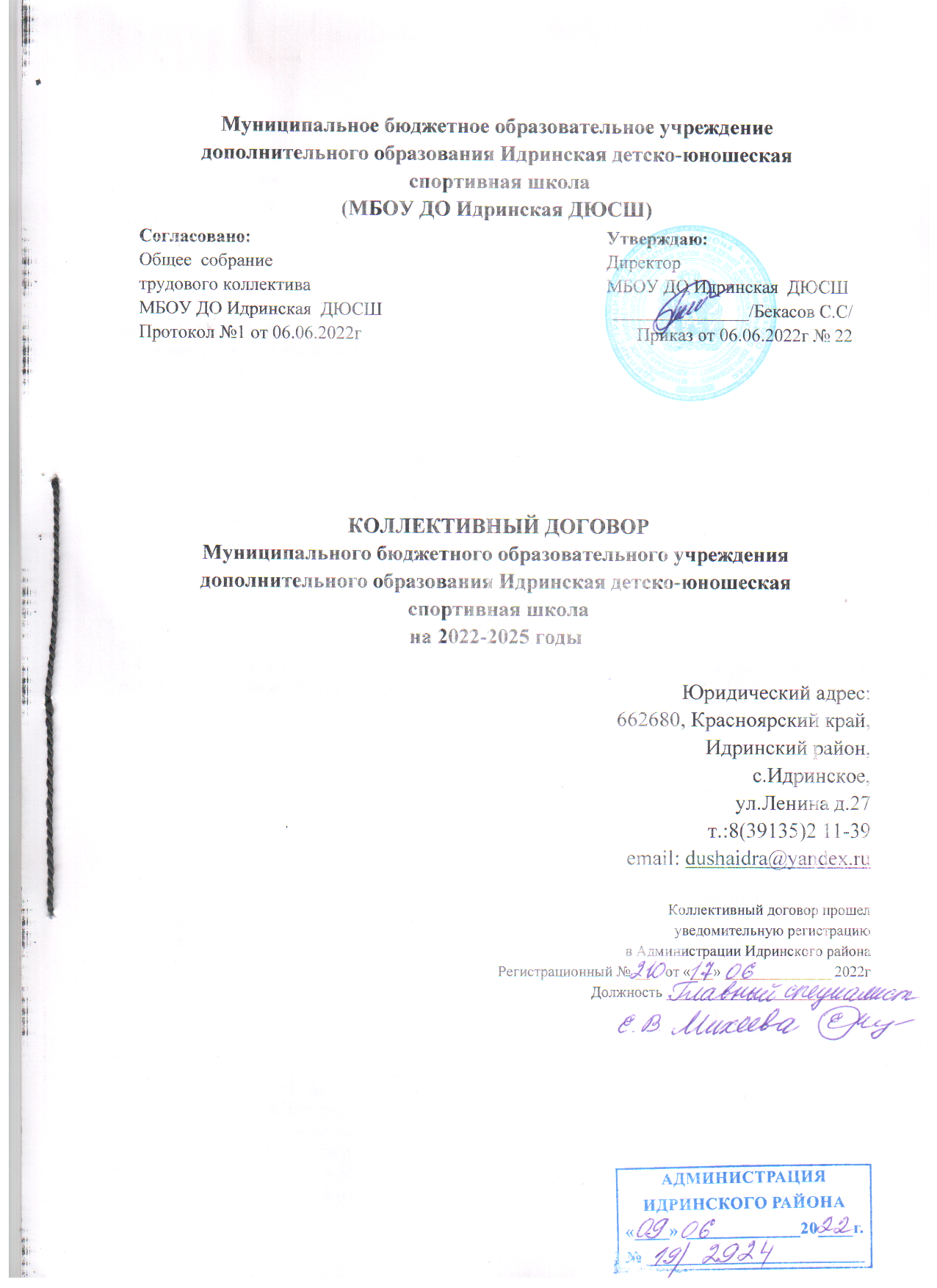 Срок действия коллективного договора с 06.06.2022г по 06.06.2025 года1. Общие положения1.1. Настоящий коллективный договор является правовым актом, регулирующим социально-трудовые отношения между работниками и работодателем Муниципального бюджетного образовательного учреждения дополнительного образования Идринская детско-юношеская спортивная школа (в дальнейшем «учреждение») (ст. 40 ТК РФ).1.2.Коллективный договор заключен на добровольной и равноправной основе в целях:-создания системы социально-трудовых отношений в организации, максимально способствующей ее стабильной и производительной работе, успешному долгосрочному развитию, росту ее общественного престижа и деловой репутации;-установления социально-трудовых прав и гарантий, улучшающих положение работников по сравнению с действующим законодательством;-повышения уровня жизни работников и членов их семей;-создания благоприятного психологического климата в коллективе;-практической реализации принципов социального партнерства и взаимной ответственности сторон.1.3 Работодатель признает собрание трудового коллектива единственным полномочным представителем работников учреждения.1.4 Стороны коллективного договора:1.4.1. Сторонами настоящего коллективного договора являются: работодатель в лице директора Бекасова Сергея Степановича (в дальнейшем «Работодатель») и работники Муниципального бюджетного образовательного учреждения дополнительного образования Идринская детско-юношеская спортивная школа в лице их представителя, председателя собрания  трудового коллектива.1.4.2 Стороны признают своим долгом сотрудничать для осуществления указанных целей, проявлять доверие и заинтересованность в отношениях друг с другом.1.4.3. Стороны коллективного договора принимают на себя следующие обязательства:1.4.3.1. Работодатель обязуется:-соблюдать законы и иные нормативные правовые акты, локальные нормативные акты, соглашения, действие которых распространяется на организацию в установленном законами порядке, условия коллективного договора, трудовых договоров;-предоставлять работникам работу, обусловленную трудовым договором;-обеспечивать работникам равную оплату за труд равной ценности;-выплачивать в полном размере причитающуюся работникам заработную плату в сроки, установленные настоящим коллективным договором;-создавать условия для профессионального и личностного роста работников, усиления мотивации производительного труда;-учитывать мнение собрания трудового коллектива по проектам текущих и перспективных производственных планов и программ;-обеспечивать безопасность труда и условия, отвечающие требованиям охраны и гигиены труда;-обеспечивать работников оборудованием, инструментами, технической документацией и иными средствами, необходимыми для исполнения ими трудовых обязанностей;- соблюдать требования пожарной безопасности, а также выполнять предписания, постановления и иные  законные требования должностных лиц пожарной охраны;- разрабатывать и осуществлять меры по обеспечению пожарной безопасности;- проводить противопожарную пропаганду, а также обучать своих работников мерам пожарной безопасн-не препятствовать работникам в осуществлении ими самозащиты трудовых прав. Работник может отказаться от выполнения работы, не предусмотренной трудовым договором или непосредственно угрожающей его жизни и здоровью. На время отказа от указанной работы за работником сохраняются все права, предусмотренные Трудовым кодексом РФ, иными законами и другими нормативными актами, а также средняя заработная плата.-обеспечивать бытовые нужды работников, связанные с исполнением ими трудовых обязанностей;-осуществлять обязательное социальное страхование работников в порядке, установленном федеральными законами;-возмещать вред, причиненный работникам в связи с исполнением ими трудовых обязанностей, а также компенсировать моральный вред в порядке и на условиях, которые установлены Трудовым кодексом, федеральными законами и иными нормативными актами;-рассматривать представления представителей коллектива о выявленных нарушениях законов и иных нормативных правовых актов, содержащих нормы трудового права, принимать меры по их устранению и сообщать о принятых мерах указанным органам и представителям.1.4.3.2. Работники обязуются:-полно, качественно и своевременно выполнять свои трудовые обязанности, возложенные на них трудовым договором;-соблюдать правила внутреннего трудового распорядка, установленный режим труда, правила и инструкции по охране труда;-соблюдать трудовую дисциплину;- выполнять установленные нормы труда;-способствовать повышению эффективности производства, улучшениюкачества продукции, росту производительности труда;-бережно относиться к имуществу работодателя и других работников;-соблюдать  «Инструкцию о мерах пожарной безопасности в здании Муниципального бюджетного образовательного учреждения дополнительного образования Идринская детско-юношеская спортивная школа и на прилегающей территории»;-незамедлительно сообщить работодателю либо непосредственному руководителю о возникновении ситуации, представляющей угрозу жизни и здоровью людей, сохранности имущества работодателя;-создавать и сохранять благоприятный психологический климат в коллективе, уважать права друг друга.1.5. Предмет договора:1.5.1. Предметом настоящего договора являются преимущественно дополнительные по сравнению с законодательством положения об условиях труда, его оплаты, социальном обслуживании работников школы, гарантии и льготы, предоставляемые работодателем.1.5.2. В настоящем коллективном договоре также воспроизводятся основные положения трудового законодательства, имеющие наибольшее значение для работников.1.5.3. Стороны, подписавшие договор, принимают на себя обязательства соответствующих сторонам соглашений.1.5.4. Пересмотр обязательств настоящего договора не может приводить к снижению уровня социально-экономического положения работников учреждения.1.6. Сфера действия договора.1.6.1. Действия настоящего коллективного договора распространяются на всех работников школы независимо от их должности,  длительности трудовых отношений, характера выполняемых работ.1.6.2. При приеме на работу (до подписания трудового договора) Работодатель обязан ознакомить работника под роспись с правилами внутреннего трудового распорядка, иными локальными нормативными актами школы, непосредственно связанными с трудовой деятельностью работника, коллективным договором (ст. 68 ТК РФ). О предстоящих изменениях определенных сторонами условий трудового договора. А также о причинах, вызвавших необходимость таких изменений, работодатель обязан уведомить работника в письменной остиформе не позднее, чем за два месяца. Если работник не согласен работать в новых условиях, то работодатель обязан в письменной форме предложить ему другую имеющуюся у работодателя работу (как вакантную должность или работу, соответствующую квалификации работника, так и вакантную нижестоящую должность или нижеоплачиваемую работу), которую работник может выполнять с учетом его состояния здоровья (ст. 74 ТК РФ).1.6.3.Стороны определяют следующие формы управления учреждением непосредственно работниками:- консультации с работодателем по вопросам принятия локальных нормативных актов;- получение от работодателя информации по вопросам, непосредственно затрагивающим интересы работников, а также по вопросам, предусмотренным частью 2 статьи 53 ТК РФ, и по иным вопросам, предусмотренным в настоящем коллективном договоре;- обсуждение с работодателем вопросов о работе учреждения, внесении предложений по ее совершенствованию;- участие в разработке и принятии коллективного договора1.7.Перечень локальных нормативных актов, содержащих нормы трудового права, при принятии которых работодатель принимает:- правила внутреннего трудового распорядка;- положение о системе оплаты труда работников;- положение о премировании;- график предоставления отпусков (ст. 123 ТК РФ)- другие локальные нормативные акты.1.8. Срок действия договора и порядок внесения дополнений и изменений:1.8.1. Настоящий коллективный договор заключен сроком на 3 года и вступает в силу со дня подписания его сторонами либо со дня, установленного коллективным договором (ст. 43 ТК РФ).1.8.2. По истечении этого срока Коллективный договор может быть продлен сторонами на срок не более трех лет (ст. 43 ТК РФ). 1.8.3. Текст коллективного договора должен быть доведен работодателем до сведения работников в течение 10 дней после его подписания.1.8.4. Коллективный договор сохраняет свое действие в случае изменения наименования организации, реорганизации организации в форме преобразования, а также расторжения трудового договора с руководителем организации. 1.8.5. При реорганизации учреждения в форме слияния, присоединения, разделения, выделения коллективный договор сохраняет свое действие в течение всего срока реорганизации.1.8.6. При смене формы собственности организации коллективный договор сохраняет свое действие в течение трех месяцев со дня перехода прав собственности.1.8.7. При ликвидации учреждения коллективный договор сохраняет свое действие в течение всего срока проведения ликвидации. 1.8.8. В течение срока действия коллективного договора стороны вправе вносить в него дополнения и изменения на основе взаимной договоренности в порядке, установленном ТК РФ. 1.8.9. В течение срока действия коллективного договора ни одна из сторон не вправе прекратить в одностороннем порядке выполнение принятых на себя обязательств.1.8.10. Пересмотр обязательств настоящего договора не может приводить к снижению уровня социально-экономического положения работников учреждения. 1.8.11. Дополнения и изменения настоящего Коллективного договора рассматриваются и подписываются работодателем и председателем собрания  трудового коллектива (ст. 44 ТК РФ).1.9. Контроль над исполнением договора осуществляется сторонами, проводившими переговоры по его заключению и подписанию, их представителями, соответствующими органами по труду. При проведении указанного контроля представители сторон обязаны предоставлять друг другу, а также соответствующим органам по труду необходимую информацию не позднее одного месяца со дня получения соответствующего запроса (ст. 51 ТК РФ). 2. Трудовой договор2.1. Трудовой договор со всеми вновь поступающими на работу в школу работниками заключается в письменной форме как на неопределенный срок, так и на срок не более пяти лет (срочный трудовой договор), если иной срок не установлен Трудовым кодексом и иными Федеральными законами (ст. 58 ТК РФ).2.2. Трудовой договор заключается в письменной форме, составляется в двух экземплярах, каждый из которых подписывается сторонами. Один экземпляр трудового договора передается работнику, другой хранится у работодателя. Получение работником экземпляра трудового договора должно подтверждаться подписью работника на экземпляре трудового договора, хранящемся у работодателя.2.3. Трудовой договор является основанием для издания приказа о приеме на работу. Трудовой договор, не оформленный надлежащим образом, считается заключенным, если работник приступил к работе с ведома или по поручению работодателя. При фактическом допущении работника к работе, работодатель обязан оформить с ним трудовой договор в письменной форме не позднее трех рабочих дней со дня фактического допущения работника к работе.2.4. Прием на работу оформляется приказом работодателя, изданным на основании заключенного трудового договора. Содержание приказа работодателя должно соответствовать условиям заключенного трудового договора. Приказ работодателя о приеме на работу объявляется работнику под роспись в трехдневный срок со дня фактического начала работы. По требованию работника работодатель обязан выдать ему надлежаще заверенную копию указанного приказа.2.5. Трудовой договор вступает в силу со дня его подписания работником и работодателем. Работник обязан приступить к исполнению трудовых обязанностей со дня, определенного трудовым договором. Если в трудовом договоре не определен день начала работы, то работник должен приступить к работе на следующий рабочий день после вступления договора в силу. Если работник не приступил к работе в день начала работы, установленный в соответствии с ч. 2 или ч.3 ст.61 ТК РФ, то работодатель имеет право аннулировать трудовой договор. Аннулированный трудовой договор считается незаключенным. Аннулирование трудового договора не лишает работника права на получение обеспечения по обязательному социальному страховому при наступлении страхового случая в период со дня заключения трудового договора до дня его аннулирования (ст. 61 ТК РФ).2.6. Трудовые договоры могут заключаться на неопределенный срок и на определенный срок не более пяти лет (срочный трудовой договор). Срочный трудовой договор может заключаться, когда трудовые отношения не могут быть установлены на неопределенный срок с учетом характера предстоящей работы или условий ее выполнения, а именно в случаях, предусмотренных ч. 1 ст. 59 ТК РФ. В случаях, предусмотренных ч. 2 ст. 59 ТК РФ, срочный трудовой договор может заключаться по соглашению сторон трудового договора без учета характера предстоящей работы и условий ее выполнения. Если в трудовом договоре не оговорен срок его действия, то договор считается заключенным на неопределенный срок. В случае если ни одна из сторон не потребовала расторжения срочного трудового договора в связи с истечением срока его действия и работник продолжает работу после истечения срока действия трудового договора, условие о срочном характере трудового договора утрачивает силу и трудовой договор считается заключенным на неопределенный срок (ст. 58 ТК РФ). 2.7. Срочный трудовой договор заключается: - для замены временно отсутствующего работника, за которым в соответствии с законом сохраняется место работы;- на время выполнения временных (до двух месяцев) работ, а также сезонных работ;- для работ, непосредственно связанных со стажировкой и профессиональным обучением работника;- с лицами, обучающимися по дневным формам обучения;- с лицами, работающими в данной организации по совместительству;- с заместителями директора, - с пенсионерами по возрасту, а также с лицами, которым по состоянию здоровья в соответствии с медицинским заключением разрешена работа исключительно временного характера (ст. 59 ТК РФ).2.8. В трудовом договоре могут предусматриваться дополнительные условия, не ухудшающие положения работника по сравнению с установленным трудовым законодательством и иными нормативными правовыми актами, содержащими нормы трудового права. 2.9. При привлечении к педагогической деятельности работников на условиях совместительства преимущество имеют работники Школы.2.10. Работодатель при приеме на работу (до подписания трудового договора) обязан ознакомить работника под роспись с поручаемой работой, условиями и оплатой труда, должностной инструкцией, Правилами внутреннего трудового распорядка, иными локальными нормативными актами, непосредственно связанными с трудовой деятельностью работника Коллективным договором (ст. 68 ТК РФ).2.11. Условия трудового договора не могут ухудшать положение работников по сравнению с действующим трудовым законодательством, а также генеральным отраслевым, территориальным соглашениями и настоящим Коллективным договором. 2.12. Объем учебной нагрузки педагогическим работникам устанавливается исходя из количества часов по учебному плану и программам, обеспеченности кадрами, других конкретных условий данной школы. 2.13. Объем учебной нагрузки педагогического работника оговаривается в трудовом договоре и может быть изменен сторонами только с письменного согласия работника.Учебная нагрузка тренерам-преподавателям, находящимся в отпуске по уходу за ребенком до трех лет, устанавливается на общих основаниях и передается на этот период для выполнения другими учителями.2.14. Учебная нагрузка педагогического работника и других работников, ведущих преподавательскую работу помимо основной работы, на новый учебный год устанавливается работодателем по согласованию с представителями  трудового коллектива. Эта работа завершается до окончания учебного года и ухода работников в отпуск с тем, чтобы определить, в каких группах и с какой учебной нагрузкой они будут работать в новом учебном году.2.15. При установлении педагогическим работникам, для которых данное образовательное учреждение является местом основной работы, учебной нагрузки на новый учебный год Работодатель, как правило, сохраняет ее объем и преемственность преподавания. Объем учебной нагрузки, установленной педагогам в начале учебного года, не может быть уменьшен по инициативе работодателя в текущем учебном году, а также при установлении ее на следующий год, за исключением случаев уменьшения количества часов по учебным планам и программам, сокращения количество групп.2.16. В зависимости от количества часов, предусмотренных учебным планом, учебная нагрузка педагогического работника может быть разной в первом и втором полугодиях. 2.17. Привлечение работодателем работника к сверхурочной работе допускается с его письменного согласия в следующих случаях:- при необходимости выполнить (закончить) начатую работу, которая вследствие непредвиденной задержки не могла быть выполнена (закончена) в течение установленной для работника продолжительности рабочего времени, если невыполнение (не завершение) этой работы может негативно отразиться на образовательном процессе или работе школы;- для продолжения работы при неявке на работу другого работника;Продолжительность сверхурочной работы не должна превышать для каждого работника 4 часов в течении двух дней подряд и 120 часов в год. Работодатель обязан обеспечить точный учет продолжительности сверхурочной работы каждого работника (ст. 99 ТК РФ).2.18. Привлечение работодателем работника к сверхурочной работе без его согласия в следующих случаях:- при производстве работ необходимых для предотвращения катастрофы, производственной аварии либо устранения последствий катастрофы, производственной аварии или стихийного бедствия;- при производстве общественно необходимых работ по устранению непредвиденных обстоятельств, нарушающих нормальное функционирование систем водоснабжения, газоснабжения, отопления, освещения, канализации, транспорта, связи;- при производстве работ, необходимость которых обусловлена введением чрезвычайного или военного положения, а также неотложных работ в условиях чрезвычайных обстоятельств, то есть в случае бедствия или угрозы бедствия (пожары, наводнения, голод, землетрясения, эпидемии) и в иных случаях, ставящих под угрозу жизнь или нормальные жизненные условия всего населения или его части. Перевод работника без его согласия на срок до одного месяца на не обусловленную трудовым договором работу у того же работодателя допускается также в случаях простоя (временной приостановки работы по причинам экономического, технологического, технического или организационного характера), необходимости предотвращения уничтожения или порчи имущества либо замещения временно отсутствующего работника, если простой или необходимость предотвращения уничтожения или порчи имущества либо замещения временно отсутствующего работника вызваны чрезвычайными обстоятельствами, указанными в части второй статьи 72.2 ТК РФ. При этом перевод на работу, требующую более низкой квалификации, допускается только с письменного согласия работника. При переводах, осуществляемых в случаях, предусмотренных частями второй и третьей статьи 72.2 ТК РФ, оплата труда работника производится по выполняемой работе, но не ниже среднего заработка по прежней работе.2.19. Предоставление педагогической работы лицам, выполняющим ее помимо основной работы (работа по совместительству), а также педагогическим работникам других образовательных учреждений и работникам предприятий и организаций (включая работников органов управления образования и учебно-методических центров) возможно только в том случае, если тренера-преподаватели, для которых данная школа является местом основной работы, обеспечены преподавательской работой в объеме не менее чем на ставку заработной платы. Продолжительность рабочего времени при работе по совместительству не должна превышать четырех часов в день. В дни, когда по основному месту работы работник свободен от исполнения трудовых обязанностей, он может работать по совместительству полный рабочий день. В течение одного месяца (другого учетного периода) продолжительность рабочего времени при работе по совместительству не должна превышать половины месячной нормы рабочего времени (нормы рабочего времени за другой учетный период), установленной для соответствующей категории работников (ст. 284 ТК РФ). 2.20. Уменьшение или увеличение учебной нагрузки педагогического работника в течение учебного года по сравнению с учебной нагрузкой, оговоренной в трудовом договоре или приказе руководителя учреждения, возможны только:- по взаимному согласию сторон;- по инициативе работодателя в случаях:- уменьшения количества часов по учебным планам и программам, сокращения количества групп. - временного увеличения учебной нагрузки в связи с производственной необходимостью для замещения временно отсутствующего работника (продолжительность выполнения работником без его согласия увеличенной учебной нагрузки в таком случае не может превышать одного месяца в течение календарного года);- восстановления на работе педагога, ранее выполнявшего эту учебную нагрузку,- возвращения на работу женщины, прервавшей отпуск по уходу за ребенком до достижения им возраста трех лет, или после окончания этого отпуска,- перевода работника без его согласия на срок до одного месяца на не обусловленную трудовым договором работу в случаях простоя (временная отмена занятий по причинам технического или организационного характера, в связи с погодными условиями, карантином, и в других случаях), замещение временно отсутствующего работника.- когда работникам поручается с учетом их специальности и квалификации другая работа в том же учреждении на все время простоя либо в другом учреждении, но в той же местности на срок до одного месяца (отмена занятий в связи с погодными условиями, карантином и в других случаях.2.21. Перевод на работу, требующую более низкой квалификации, допускается только с письменного согласия работника (ст. 72.2.ТК РФ).2.22. По инициативе работодателя изменение определенных сторонами условий трудового договора допускается, как правило, только на новый учебный год в связи с изменением организационных или технологических условий труда (изменение числа групп  или количества обучающихся (воспитанников), изменение количества часов работы по учебному плану, проведение эксперимента, изменение сменности работы учреждения, а также изменение образовательных программ и т.д.) при продолжении работником работы без изменения его трудовой функции (работы по определенной специальности, квалификации или должности) (ст. 74 ТК РФ).2.23. В течение учебного года изменение определенных сторонами условий трудового договора допускается только в исключительных случаях, обусловленных обстоятельствами, не зависящими от воли сторон.2.24. О введении изменений определенных сторонами условий трудового договора работник должен быть уведомлен работодателем в письменной форме не позднее, чем за два месяца (ст. 74, 162 ТК РФ). Изменение определенных сторонами условий трудового договора, вводимые ст. 61 ТК РФ, не должны ухудшать положение работника по сравнению с установленным коллективным договором. 2.25. Если работник не согласен с продолжением работы в новых условиях, то работодатель обязан в письменной форме предложить ему иную, имеющуюся в учреждении работу, соответствующую его квалификации и состоянию здоровья.2.26. Прекращение трудового договора с работником может производиться только по основаниям, предусмотренным ТК РФ и иными федеральными законами (ст. 77 ТК РФ). 2.27. Порядок приема работников на работу2.27.1. К педагогической деятельности допускаются лица, имеющие образовательный ценз, который определяется в порядке, установленном Типовым положением. К педагогической деятельности не допускаются лица, которым эта деятельность запрещена приговором суда или по медицинским показаниям, а также лица, которые имели судимость за определённые преступления (ст.331 ТК РФ).2.27.2. При приеме на работу (заключении трудового договора) Работодатель требует от поступающего следующие документы (ст. 65 ТК РФ):- паспорт (иной документ, удостоверяющий личность);- трудовую книжку (бумажную или выписку из электронной трудовой книжки);- страховое свидетельство государственного пенсионного страхования;-ИНН;- документы воинского учета (для военнообязанных и лиц, подлежащих призыву на военную службу);- документ об образовании или профессиональной подготовке, если работа требует специальных знаний, квалификации или профессиональной подготовки;- медицинскую книжку установленного образца, содержащую сведения о прохождении медицинских осмотров;.- справку о прохождении первичного медицинского осмотра в обслуживающей школу поликлинике;- справку о наличии (отсутствии) судимости и (или) факта уголовного преследования либо о прекращении уголовного преследования по реабилитирующим основаниям, выданную в порядке и по форме, которые устанавливаются федеральным органом исполнительной власти, осуществляющим функции по выработке и реализации государственной политики и нормативно-правовому регулированию в сфере внутренних дел, при поступлении на работу, связанную с деятельностью, к осуществлению которой в соответствии с ТК РФ, иным федеральным законом не допускаются лица, имеющие или имевшие судимость, подвергающиеся или подвергавшиеся уголовному преследованию.2.27.3. Лица, поступающие на работу по совместительству (ст. 283 ТК РФ), предоставляют паспорт или иной документ, удостоверяющий личность. При приеме на работу по совместительству, требующую специальных знаний, работодатель имеет право потребовать от работника предъявления диплома или иного документа об образовании или профессиональной подготовке либо их надлежаще заверенных копий, а при приеме на тяжелую работу, работу с вредными и (или) опасными условиями труда – справку о характере и условиях труда по основному месту работы.2.27.4. Продолжительность рабочего времени при работе по совместительству не должна превышать четырех часов в день. В дни, когда по основному месту работы работник свободен от исполнения трудовых обязанностей, он может работать по совместительству полный рабочий день. В течение одного месяца (другого учетного периода) продолжительность рабочего времени при работе по совместительству не должна превышать половины месячной нормы рабочего времени, установленной для соответствующей категории работников (ст.284 ТК РФ).2.27.5. Прием на работу оформляется приказом (распоряжением) работодателя, изданным на основании заключенного трудового договора. Содержание приказа (распоряжения) работодателя должно соответствовать условиям заключенного трудового договора. Приказ (распоряжение) работодателя о приеме на работу объявляется работнику под роспись в трёхдневный срок со дня фактического начала работы (ст. 68 ТК РФ).2.27.6. Перед допуском к работе вновь поступившего работника, а равно работника, переведенного на другую работу, Работодатель обязан ознакомить под роспись работника с порученной работой, его должностной инструкцией, условиями и оплатой труда, разъяснить его права и обязанности, с Коллективным договором и его приложениями, проинструктировать по правилам техники безопасности, производственной санитарии, противопожарной охране и другим правилам охраны труда, а также правилам пользования служебными помещениями.2.27.7. Работодатель ведет трудовые книжки на каждого работника в бумажном виде и (или) электронном виде, проработавшего у него свыше пяти дней, в случае, когда работа у данного работодателя является для работника основной (ст. 66 ТК РФ).В день увольнения, т.е. последний день работы Работодатель производит с увольняемым работником полный денежный расчет и выдает ему надлежаще оформленную трудовую книжку или предоставляет сведения о трудовой деятельности в случае, если трудовая книжка не ведется по причине отказа работника от нее в установленном законом порядке или в случае, если работник был впервые принят на работу после 31 декабря текущего года и ранее не имел трудового стажа.. Запись о причине увольнения в трудовую книжку вносится в соответствии с формулировками законодательства и ссылкой на статью и пункт ТК РФ (ст. 84.1 ТК РФ). Порядок заполнения сведений о трудовой деятельности и/или трудовой книжки регулируются действующим законодательством Российской Федерации.При приеме на работу работник обязан предъявить трудовую книжку или сведения о трудовой деятельности, за исключением случаев, когда трудовой договор заключается впервые.Работодатель обязан представить работнику  сведения о трудовой деятельности за период работы у данного работодателя способом, указанным в заявлении работника: в виде заверенного экземпляра на бумажном носителе или в форме электронного документа, подписанного усиленной квалифицированной электронной подписью.2.27.8. На каждого работника ведется личное дело, которое состоит из личного листка по учету кадров, автобиографии, копий документов об образовании, квалификации, профессиональной подготовке, медицинского заключения об отсутствии противопоказаний по состоянию здоровья для работы в детских учреждениях, выписок из приказов о назначении, переводе, поощрениях и увольнениях и др. (ст. 85-86 ТК РФ). Личное дело хранится в школе.2.27.9. Перевод работника на другую работу производится только с его согласия. Не требует согласие работника перемещение его у того же работодателя на другое рабочее место (ст. 72.1.ТК РФ).2.27.10. По соглашению сторон, заключаемому в письменной форме, работник может быть временно переведен на другую работу у того же работодателя на срок до одного года, а в случае, когда такой перевод осуществляется для замещения временно отсутствующего работника, за которым в соответствии с законом сохраняется место работы - до выхода этого работника на работу. Если по окончании срока перевода прежняя работа работнику не предоставлена, а он не потребовал ее предоставления и продолжает работать, то условие соглашения о временном характере перевода утрачивает силу и перевод считается постоянным (72.2.ТК РФ). 2.27.11. Перевод работника без его согласия на срок до одного месяца на не обусловленную трудовым договором работу у того же работодателя допускается в случаях простоя (временной приостановке работы), замещение временно отсутствующего работника. При этом перевод на работу, требующую более низкой квалификации, допускается только с письменного согласия работника. При этом оплата труда производиться по выполняемой работе, но не ниже среднего заработка по прежней работе (ст. 72.2.ТК РФ). 2.27.12. При этом, работник не может быть переведён на работу, противопоказанную ему по состоянию здоровья (ст.72.1 ТК РФ). 2.27.13. Об изменении определенных сторонами условий труда работника, обозначенных в трудовом договоре: система и размер оплаты труда, льгот, режим работы, изменение объема учебной нагрузки, в том числе установление или отмена неполного рабочего времени, установление или отмена дополнительных видов работы, совмещение профессий, а также других изменениях определенных сторонами условий труда, - работник должен быть поставлен в известность в письменной форме не позднее, чем за два месяца до их введения (ст. 74 ТК РФ). Если прежние условия труда не могут быть сохранены, а работник не согласен на продолжение работы в новых условиях, то трудовой договор прекращается по пункту 7 статьи 77 ТК Российской Федерации.2.28. Профессиональная подготовка, переподготовка и повышение квалификации работников.2.28.1. Стороны пришли к соглашению в том, что:-Работодатель определяет необходимость профессиональной подготовки и переподготовки кадров для нужд учреждения.-Работодатель с учетом мнения коллектива определяет формы профессиональной
подготовки, переподготовки и повышения квалификации работников, перечень необходимых профессий и специальностей на каждый календарный год с учетом перспектив развития учреждения.Работодатель обязуется:- организовывать профессиональную подготовку, переподготовку и повышение квалификации работников в соответствии с планом (в разрезе специальности).- повышать квалификацию педагогических работников не реже чем один раз в пять лет. - обеспечивать работнику своевременное прохождение аттестации в установленные сроки и по ее результатам устанавливать работникам соответствующие полученным квалификационным категориям разряды оплаты труда со дня вынесения решения аттестационной комиссии педагогических работников не реже чем один раз в пять лет.- в случае направления работника для повышения квалификации сохранять за
ним место работы (должность), среднюю заработную плату по основному месту работы.- предоставлять гарантии и компенсации работникам, совмещающим работу с
успешным обучением в учреждениях высшего, среднего и начального профессионального образования при получении ими образования соответствующего уровня впервые, в порядке, предусмотренном ст. 173—176 ТК РФ.2.28.2. Работодатель предоставляет гарантии и компенсации (ст. 173 - 176 ТК РФ) также работникам, получающим второе профессиональное образование соответствующего уровня в рамках прохождения профессиональной подготовки, переподготовки, повышения квалификации, обучения второй профессии (например, если обучение осуществляется по профилю деятельности учреждения, по направлению учреждения или органов управления образованием, а также в других случаях; финансирование может осуществляться за счет внебюджетных источников, экономии и т.д.).2.28.3. Организовывать проведение аттестации педагогических работников в соответствии с Положением о порядке аттестации педагогических и руководящих работников государственных и муниципальных образовательных учреждений и по ее результатам устанавливать работникам соответствующие полученным квалификационным категориям разряды оплаты труда со дня вынесения решения аттестационной комиссией. 2.29. Увольнение работников и содействие их трудоустройствуРаботодатель обязуется:2.29.1. При принятии решения о сокращении численности штата работников организации работодатель обязан в письменной форме сообщить об этом представителям трудового коллектива не позднее, чем за два месяца до начала, проведения соответствующих мероприятий в случае, если решение о сокращении численности штата работников может привести к массовому увольнению работников – не позднее, чем за три месяца до начала проведения соответствующих мероприятий (ст. 82 ТКРФ).2.29.2. Работодатель обязуется предоставлять свободное от работы время не менее 2 часов в неделю для самостоятельного поиска новой работы с сохранением заработной платы.2.29.3 Работодатель обязуется трудоустраивать в первоочередном порядке в счет установленной квоты ранее уволенных или подлежащих увольнению из учреждения инвалидов2.29.4.Работодатель обязуется знакомить переводимого на новую должность или работу сотрудника с предоставляемым ему правом на пенсионные льготы и отпуск с указанием их в трудовом договоре2.29.5.При сдаче в аренду неиспользуемых помещений и оборудования Работодатель обязуется предусматривать в договоре аренды установление квоты для арендатора по трудоустройству высвобождаемых работников учреждения2.30. Стороны договорились, что: 2.30.1. Работник имеет право расторгнуть трудовой договор, предупредив об этом работодателя в письменной форме не позднее, чем за две недели. Течение указанного срока начинается на следующий день после получения работодателем заявления работника об увольнении (ст. 80 ТК РФ). 2.30.2. Помимо лиц, указанных в ст. 179 ТК РФ, преимущественное право на оставление на работе (при сокращении численности штатов) имеют также лица:- проработавшие в учреждении свыше 20 лет; - лица предпенсионного возраста (за два года до пенсии);2.30.3. При равной производительности труда и квалификации предпочтение в оставлении на работе отдается:- семейным - при наличии 2 или более иждивенцев;- лицам, в семье которых нет других работников с самостоятельным заработком- работникам, получившим в период работы у данного работодателя трудовое увечье или профессиональное заболевание;- инвалидам Великой Отечественной войны и инвалидам боевых действий по защите Отечества;- работникам, повышающим свою квалификацию по направлению работодателя без отрыва от работы.2.30.4. При сокращении численности штата не допускается увольнение одновременно двух работников из одной семьи. 2.30.5. Расторжение трудового договора по инициативе работодателя в следующих случаях:- ликвидация организации (п.1 ст. 81 ТК РФ);- сокращение численности или штата работников организации (п. 2 ст. 81 ТК РФ);- несоответствия работника занимаемой должности или выполняемой работе вследствие недостаточной квалификации, подтвержденной результатами аттестации (п. 3 ст. 81 ТК РФ);-смены собственника имущества организации (в отношении руководителя организации, его заместителей) ( п.4 ст. 81 ТК РФ);- за неоднократное неисполнение трудовых обязанностей без уважительных причин, если он имеет дисциплинарное взыскание (п. 5 ст.81 ТК РФ); -однократного грубого нарушения работником трудовых обязанностей;- прогула, то есть отсутствия на рабочем месте без уважительных причин в течение рабочего дня (смены) независимо от его (ее) продолжительности, а также в случае отсутствия на рабочем месте без уважительных причин более четырех часов подряд в течение рабочего дня (смены) (п. 6а ст. 81 ТК РФ); -появление на работе в нетрезвом состоянии, а также состоянии наркотического или токсического опьянения (п. 6б ст. 81 ТК РФ); - совершение по месту работы хищения (в том числе мелкого) чужого имущества, растраты, умышленного его уничтожения или повреждения, установленных, вступившим в законную силу приговором суда или постановлением судьи, органа, должностного лица, уполномоченных рассматривать дела об административных правонарушениях (п. 6г ст. 81 ТК РФ);- установление комиссией по охране труда или уполномоченным по охране труда нарушения работником требований по охране труда, если это нарушение повлекло за собой тяжкие последствия (несчастный случай, авария, катастрофа) либо заведомо создавало реальную угрозу наступления таких последствий (п. 6д ст. 81 ТК РФ); -совершение виновных действий работником, непосредственно обслуживающим денежные или товарные ценности, если эти действия дают основание для утраты доверия к нему со стороны администрации (п.7 ст. 81 ТК РФ); -совершения работником, выполняющим воспитательные функции, аморального поступка, несовместимого с продолжением данной работы (п. 8 ст. 81 ТК РФ); -повторное в течение года грубое нарушение устава школы (п. 1 ст. 336 ТК РФ); применение, в том числе однократное, методов воспитания, связанных с физическим и (или) психическим насилием над личностью обучающегося (п.2 ст.336 ТК РФ) производится при условии доказанности вины увольняемого работника в совершенном проступке;- достижение предельного возраста для замещения соответствующей должности в соответствии со ст. 332 ТК РФ.2.30.6. Работодатель создает условия для переобучения работников при переходе на другую работу внутри школы в связи с сокращением численности или штата. Финансирование переобучения производится за счет средств учреждения.2.30.7. В день увольнения, т.е. последний день работы Работодатель производит с увольняемым работником полный денежный расчет и выдает ему надлежаще оформленную трудовую книжку. Запись о причине увольнения в трудовую книжку вносится в соответствии с формулировками законодательства и ссылкой на статью и пункт ТК РФ (ст. 84.1 ТК РФ). 2.30.8. Высвобождаемым работникам предоставляются гарантии и компенсации, предусмотренные действующим законодательством при сокращении численности или штата (ст. 178, 180 ТК РФ), а также преимущественное право приема на работу при появлении вакансий.2.30.9. Работникам, высвобожденным из учреждения в связи с сокращением численности или штата, гарантируется после увольнения сохранение очереди на получение жилья в учреждении: возможность пользоваться на правах работников учреждения услугами культурных, медицинских, спортивно-оздоровительных, детских дошкольных учреждений (и другие дополнительные гарантии).2.30.10. При появлении новых рабочих мест в учреждении, в том числе и на определенный срок, работодатель обеспечивает приоритет в приеме на работу работников, добросовестно работавших в нем, ранее уволенных из учреждения в связи с сокращением численности или штата.3. Время труда и время отдыха3.1. Стороны пришли к соглашению о том, что: 3.1.1. Рабочее время – это время, в течение которого работник в соответствии с Правилами внутреннего трудового распорядка организации и условиями трудового договора должен исполнять трудовые обязанности, а также иные периоды времени, которые в соответствии с законами и иными нормативными правовыми актами относятся к рабочему времени. 3.1.2. Режим рабочего времени учреждения определяется правилами внутреннего трудового распорядка, утвержденными приказом директора школы по согласованию с представителем трудового коллектива(ст. 91, 190 ТК РФ). Рабочее время работников определяется Правилами внутреннего трудового распорядка учреждения (ст. 91 ТК РФ), учебным расписанием, годовым календарным учебным графиком, графиком сменности, а также условиями трудового договора, должностными инструкциями работников и обязанностями, возлагаемыми на них Уставом учреждения.3.1.3. В учреждении установлена 5-дневная рабочая неделя при предоставлении двух выходных в неделю. Общими выходными днями являются  суббота и воскресенье. Работа в выходные и праздничные дни запрещается, за исключением случаев, предусмотренных ТК РФ. 3.1.4. Для руководящих работников, работников из числа административно-хозяйственного, учебно-вспомогательного и обслуживающего персонала учреждения устанавливается нормальная продолжительность рабочего времени, которая не может превышать 40 часов в неделю. Женщины, работающие в сельской местности, трудятся, согласно ТК РФ 36 часов в неделю.3.1.5.Для педагогических работников учреждения устанавливается сокращенная продолжительность рабочего времени — не более 36 часов в неделю (ст. 333 ТК РФ).3.1.6.Для инвалидов 1-2 групп устанавливается сокращенная продолжительность рабочего времени – не более 35 часов в неделю с сохранением полной оплаты труда (Закон РФ «О социальной защите инвалидов в РФ»).3.1.7.Неполное рабочее время может устанавливаться по соглашению между работником и работодателем могут устанавливаться как при приеме на работу, так и впоследствии неполный рабочий день (смена) или неполная рабочая неделя. Работодатель обязан устанавливать неполный рабочий день (смену) или неполную рабочую неделю по просьбе беременной женщины, одного из родителей (опекуна, попечителя), имеющего ребенка в возрасте до четырнадцати лет (ребенка-инвалида в возрасте до восемнадцати лет), а также лица, осуществляющего уход за больным членом семьи в соответствии с медицинским заключением, выданным в порядке, установленном федеральными законами и иными нормативными правовыми актами Российской Федерации; При работе на условиях неполного рабочего времени оплата труда работника производится пропорционально отработанному им времени или в зависимости от выполненного им объема работ. Работа на условиях неполного рабочего времени не влечет для работников каких-либо ограничений продолжительности ежегодного основного оплачиваемого отпуска, исчисления трудового стажа и других трудовых прав. 3.1.8. Конкретная продолжительность рабочего времени педагогических работников устанавливается с учетом норм часов педагогической работы, установленных за ставку заработной платы, объемов учебной нагрузки, выполнения дополнительных обязанностей, возложенных на них Правилами внутреннего трудового распорядка и Уставом.3.1.9. Графики работы утверждаются работодателем с учетом мнения представителей трудового коллектива и доводятся до сведения работников не позднее, чем за один месяц до введения их в действие (ст. 103 ТК РФ).3.1.10.Нормируемая часть рабочего времени педагогических работников определяется расписанием занятий, которое должно быть доведено до их сведения не позднее, чем за 2 дня до начала учебных занятий.3.1.11. Расписание уроков составляется и утверждается Работодателем по согласованию с представителем  трудового коллектива с учетом обеспеченности кадрами, педагогической целесообразности, соблюдением санитарно-гигиенических норм и максимальной экономией времени учителя, не допускающего перерывов между занятиями.3.1.12. В течение ежедневной работы работникам школы предоставляется перерыв для отдыха и питания, который используется работниками по их усмотрению и в рабочее время не включается (ст. 108 ТК РФ). Продолжительность перерыва (45мин.) устанавливается Правилами внутреннего трудового распорядка.3.1.13.Дежурство педагогических работников по учреждению в пределах рабочего времени должно начинаться не ранее чем за 20 минут до начала занятий и продолжается не более 20 минут после их окончания.3.1.14.Методический день предоставляется педагогическому работнику в обязательном порядке, если он направляется на учебу работодателем при условии, что учеба совпадает с рабочим временем.3.1.15.Часы, свободные от проведения занятий, дежурств, участия во внеурочных мероприятиях, предусмотренных планом учреждения (заседания педагогического совета, родительские собрания и т.п.) педагогический работник вправе использовать по своему усмотрению. 3.1.16.Время осенних, зимних и весенних каникул, а также время летних каникул, не совпадающее с очередным отпуском, является рабочим временем педагогических и других работников Учреждения. В эти периоды педагогические работники привлекаются работодателем к педагогической и организационной работе в переделах времени, не превышающего их учебной нагрузки до начала каникул. 3.1.17.В каникулярное время работа педагогических работников организуется по особому графику работы. В этот период они привлекаются работодателем к педагогическим видам деятельности, обусловленные трудовым договором. Для педагогических работников в каникулярное время, не совпадающее с очередным отпуском, может быть установлен суммированный учет рабочего времени в пределах месяца.3.1.18.Привлечение работников к работе в выходные и нерабочие праздничные дни производится с их письменного согласия в случае необходимости выполнения заранее не предвиденных работ, от срочного выполнения которых зависит в дальнейшем нормальная работа организации в целом или ее отдельных структурных подразделений (ст. 113 ТК РФ).3.1.19.Привлечение работников к работе в выходные и нерабочие праздничные дни без их согласия допускается в случаях:- для предотвращения катастрофы, производственной аварии либо устранения последствий катастрофы, производственной аварии или стихийного бедствия;- для предотвращения несчастных случаев, уничтожения или порчи имущества работодателя, государственного или муниципального имущества;- для выполнения работ, необходимость которых обусловлена введением чрезвычайного или военного положения, а также неотложных работ в условиях чрезвычайных обстоятельств, то есть в случае бедствия или угрозы бедствия (пожары, наводнения, голод, землетрясения, эпидемии или эпизоотии) и в иных случаях, ставящих под угрозу жизнь или нормальные жизненные условия всего населения или его части. 3.1.20.Работа в выходной и нерабочий праздничный день оплачивается не менее, чем в двойном размере в порядке, предусмотренном ст. 153 ТК РФ, По желанию работника, работавшего в выходной день или нерабочий праздничный день, ему может быть предоставлен другой день отдыха. В этом случае работа в выходной или нерабочий праздничный день оплачивается в одинарном размере, а день отдыха оплате не подлежит.3.1.21.Привлечение работников к работе в выходные и нерабочие праздничные дни производится по письменному распоряжению работодателя.3.1.22.Привлечение к работе в выходные и нерабочие праздничные дни инвалидов, женщин, имеющих детей в возрасте до трех лет, допускается только при условии, если это не запрещено им по состоянию здоровья в соответствии с медицинским заключением, выданным в порядке, установленном федеральными законами и иными нормативными правовыми актами Российской Федерации. При этом инвалиды, женщины, имеющие детей в возрасте до трех лет, должны быть под роспись ознакомлены со своим правом отказаться от работы в выходной или нерабочий праздничный день (ст. 113 ТК РФ). 3.1.23.В выходные и праздничные дни в школе может вводиться дежурство для разрешения возникающих неотложных вопросов. К дежурству привлекаются работники школы по списку, утвержденному работодателем, с учетом мнения представителя трудового коллектива и Письменного согласия работника. 3.1.24.Оплата за дежурство и работу в выходные и праздничные дни предоставляются в порядке, предусмотренном действующим законодательством (ст. 153 ТК РФ). По желанию работника, работавшего в выходной или нерабочий праздничный день, ему может быть предоставлен другой день отдыха. В этом случае работа в выходной или нерабочий праздничный день оплачивается в одинарном размере, а день отдыха оплате не подлежит.3.1.25.Запрещается привлекать к дежурству и некоторым видам работ в выходные и праздничные дни беременных женщин, инвалидов, матерей, имеющих детей до 12 лет.3.1.26.Очередность предоставления оплачиваемых отпусков работников школы определяется ежегодно в соответствии с графиком отпусков, утверждаемым работодателем с учетом мнения представителя трудового коллектива не позднее, чем за две недели до наступления календарного года. График отпусков обязателен как для работодателя, так и для работника. 3.1.27.О времени начала отпуска работник должен быть извещен под роспись не позднее, чем за две недели до его начала (ст. 123 ТК РФ).3.1.28.Продление, перенесение, разделение и отзыв из него производится с согласия работника в случаях, предусмотренных ст. 124-125 ТК РФ. 3.1.29.По соглашению между работником и работодателем ежегодный оплачиваемый отпуск может быть разделен на части. При этом хотя бы одна из частей этого отпуска должна быть не менее 14 календарных дней. В исключительных случаях, когда предоставление отпуска работнику в текущем году может неблагоприятно отразиться на нормальном ходе работы организации, допускается с согласия работника перенесение отпуска на следующий год. При этом этот отпуск должен быть использован не позднее 12 месяцев после окончания того рабочего года, за который он предоставляется. Запрещается непредставление ежегодного оплачиваемого отпуска в течении двух лет подряд. Отзыв работника из отпуска допускается только с его согласия. Не использованная в связи с этим часть отпуска должна быть предоставлена по выбору работника в удобное для него время в течение текущего рабочего года или присоединена к отпуску за следующий рабочий год (ст. 124, 125 ТК РФ).3.1.30.Часть отпуска, превышающего 28 календарных дней, по письменному заявлению работника может быть заменена денежной компенсацией (ст. 126 ТК РФ). Не допускается замена денежной компенсацией ежегодного основного оплачиваемого отпуска и ежегодных дополнительных оплачиваемых отпусков беременным женщинам и работникам в возрасте до восемнадцати лет, а также ежегодного дополнительного оплачиваемого отпуска работникам, занятым на работах с вредными и (или) опасными условиями труда, за работу в соответствующих условиях (за исключением выплаты денежной компенсации за неиспользованный отпуск при увольнении). 3.1.31.Работникам, имеющим путевки на лечение, предоставляются очередные отпуска вне графика (по личному заявлению).3.1.32.При увольнении работнику выплачивается денежная компенсация за все неиспользованные отпуска. По письменному заявлению работника неиспользованные отпуска могут быть предоставлены ему с последующим увольнением (за исключением случаев увольнения за виновные действия). При этом днем увольнения считается последний день отпуска (ст. 127 ТК РФ).3.1.33. Оплата отпуска выплачивается не позднее, чем за три дня до начала отпуска. Ежегодный оплачиваемый отпуск по заявлению работника переносится на другой срок, если работнику своевременно не была произведена оплата за время этого отпуска, либо работник был предупрежден о времени начала отпуска позднее, чем за две недели до его начала.3.1.34.Порядок и условия предоставления педагогическим работникам отпуска сроком до одного года определяется учредителем или Уставом школы (право на длительный отпуск сроком до одного года имеют педагогические работники образовательного учреждения не реже чем через каждые 10 лет непрерывной преподавательской работы).3.1.35. Право на ежегодные дополнительные оплачиваемые отпуска имеют работники, перечисленные в ст. 116 ТК РФ.3.2. Работодатель обязуется: 3.2.1.По семейным обстоятельствам и другим уважительным причинам работнику по его письменному заявлению может быть предоставлен отпуск без сохранения заработной платы, продолжительность которого определяется по соглашению между работником и работодателем.Работодатель обязан на основании письменного заявления работника предоставить отпуск без сохранения заработной платы:- работающим пенсионерам по старости (по возрасту) - до 14 календарных дней в году;- родителям и женам (мужьям) военнослужащих, погибших или умерших вследствие ранения, контузии или увечья, полученных при исполнении обязанностей военной службы, либо вследствие заболевания, связанного с прохождением военной службы, - до 14 календарных дней в году;- работающим инвалидам - до 60 календарных дней в году;- работникам в случаях рождения ребенка, регистрации брака, смерти близких родственников - до пяти календарных дней (ст.128 ТК РФ).3.2.2.По заявлению работника, имеющего двух и более детей в возрасте до 14 лет, работника, имеющего ребенка-инвалида в возрасте до 18 лет, одинокой матери, воспитывающей ребенка в возрасте до 14 лет, отцу, воспитывающему ребенка до 14 лет без матери, работодатель предоставляет дополнительный отпуск без сохранения заработной платы в удобное для них время продолжительностью до 14 календарных дней. Указанный отпуск по заявлению работника может быть присоединен к ежегодному отпуску или использован отдельно полностью либо по частям. Перенесение этого отпуска на следующий рабочий год не допускается (ст.263 ТК РФ).4. Оплата труда, гарантийные и компенсационные выплаты4.1. Стороны исходят из того, что: 4.1.1.Работодатель обязуется оплачивать труд работников в соответствии с введением новой системы оплаты труда (Постановление Правительства РФ от 31.05.11г), Положением  об оплате труда.4.1.2.Заработная плата выплачивается работникам за текущий месяц не реже двух раз в месяц по безналичному расчету. Днями выплаты заработной платы являются: 25 число текущего месяца и 10 число следующего месяца.4.1.3.В учреждении формирование фонда оплаты труда осуществляется в пределах объема бюджетных средств на текущий финансовый год, доведенного до образовательного учреждения учредителем в соответствии с нормативами финансирования,4.1.4.Учреждение самостоятельно определяет в общем объеме средств долю на материально-техническое обеспечение и оснащение образовательного процесса.4.1.5.Фонд оплаты труда состоит из базовой части и стимулирующей части. Базовая и стимулирующая часть фонда оплаты труда обеспечивает гарантированную заработную плату.Стимулирующая часть составляет не более 30% фонда оплаты труда и определяется самостоятельно.4.1.6. Базовая часть фонда оплаты труда Школы обеспечивает гарантированную заработную плату работников учреждения, включая:1) педагогический персонал (далее – ПП):- педагогические работники, непосредственно осуществляющие учебный процесс ( тренера-преподаватели)2) административно-управленческий персонал (далее – АУП):- директор Школы, его заместители,;3) вспомогательный персонал (далее – ВП):- учебно-вспомогательный персонал (Воспитатели ГПД, инженер по охране труда и др.работники);– младший обслуживающий персонал (повар, рабочие по ремонту здания, гардеробщик и иные работники).4.1.7. Базовая часть фонда оплаты труда Школы определяется по формуле:ФОТб = ФОТпп + ФОТауп + ФОТвп, где:ФОТб – базовая часть фонда оплаты труда Школы;ФОТпп – фонд оплаты труда педагогического персонала;ФОТауп – фонд оплаты труда административно-управленческого персонала;ФОТвп – фонд оплаты труда для вспомогательного персонала;4.1.8. Базовая и стимулирующая части фонда оплаты труда педагогического персонала, непосредственно осуществляющего учебный процесс, распределяется исходя из стоимости бюджетной образовательной услуги на одного обучающегося с учетом повышающих коэффициентов за особенность, сложность и приоритетность предмета в зависимости от специфики образовательной программы учреждения, квалификационной категории педагога, за наличие почетного звания, государственных наград, ученой степени.4.1.9. Общая часть фонда оплаты труда педагогического персонала непосредственно осуществляющего учебный процесс состоит из двух частей: фонд оплаты аудиторной занятости не менее 85 % и неаудиторной занятости не более 15 % соответственно общей части фонда оплаты. Аудиторная занятость педагогических работников включает проведение занятий. Неаудиторная занятость педагогических работников включает следующие виды работы с обучающимися в соответствии с должностными обязанностями: консультации и дополнительные занятия с обучающимися, подготовка учащихся к олимпиадам, конференциям, смотрам, спортивным соревнованиям иные формы работы с обучающимися и их родителями (законными представителями).4.1.10. При совмещении профессий (должностей), выполнении работ с меньшей численностью персонала, выполнении обязанностей временно отсутствующих работников производятся доплаты. Конкретный размер доплаты каждому работнику устанавливается в соответствии с Положением об оплате труда работников МБОУ ДО Идринская ДЮСШ .4.1.11.Надбавки стимулирующего характера за качество, срочность выполняемой работы, сложность порученного задания и т.д. устанавливаются в соответствии с Положением об оплате труда работников МБОУ ДО Идринская ДЮСШ.4.1.12.Другие единовременные выплаты стимулирующего характера выплачиваются в соответствии с Положением об оплате труда работников МБОУ ДО Идринская ДЮСШ.4.1.13. Премирование работников школы производится в соответствии с Положением об оплате труда работников МБОУ ДО Идринская ДЮСШ.4.1.14. Работодатель производит удержание из заработной платы работников школы только в случаях, предусмотренных ст. 137 ТК РФ. 4.1.16. При прекращении трудового договора выплата всех сумм, причитающихся работнику, производится Работодателем в день увольнения работника (ст. 140 ТК РФ).4.1.17. Работодатель создает в школе совместную комиссию по финансово-экономическим вопросам с целью определения направлений расходования бюджетных средств4.2. Работодатель обязуется: 4.2.1. Оплачивать труд работников на основе настоящего Коллективного договора, систем и положений об оплате труда, утвержденных по согласованию с собранием трудового коллектива (ст. 135 ТК РФ).4.2.2. Своевременно выплачивать заработную плату не реже чем каждые полмесяца. Днями, установленный правилами внутреннего трудового распорядка, трудовым договором, выплаты зарплаты являются двенадцатое  и двадцать седьмое числа каждого месяца (ст. 136 ТК РФ).4.2.3. Иной способ выплаты заработной платы может быть предусмотрен трудовым договором работника.4.2.4. Возместить работникам материальный ущерб, причиненный в результате незаконного лишения их возможности трудиться в случае приостановки работы в порядке, предусмотренном ст. 142 ТК РФ, в размере среднего заработка. 4.2.5. Сохранять за работниками, участвовавшими в забастовке из-за невыполнения настоящего Коллективного договора, отраслевого тарифного, регионального и территориального соглашений по вине работодателя или органов власти, заработную плату в полном размере. 4.2.6. При нарушении работодателем сроков выплаты заработной платы, оплаты отпуска, выплат при увольнении и других выплат, причитающихся работнику, работодатель обязан выплатить их с уплатой процентов (денежной компенсации) не ниже одной двухсотой действующей в это время ставки рефинансирования Центрального Банка Российской Федерации от невыплаченных сумм за каждый день задержки начисления со следующего дня после установления срока выплаты по день фактического расчета включительно. Обязанность выплаты указанной денежной компенсации возникает независимо от наличия вины работодателя (ст. 236 ТК РФ).5. Охрана труда и здоровья5.1. Работодатель обязуется: 5.1.1. Обеспечивать право работников учреждения на здоровье и безопасные условия труда на каждом рабочем месте, внедрение современных средств безопасности труда, предупреждающих производственный травматизм и возникновение профессиональных заболеваний работников (ст. 219 ТК РФ)5.1.2. Для реализации этого права заключить соглашение по охране труда с определением в нем организационных и технических мероприятий по охране и безопасности труда, сроков их выполнения, ответственных должностных лиц. 5.1.3. Производить со всеми поступающими на работу, а также переведенными на другую работу работниками учреждения обучение и инструктаж по охране труда, сохранности жизни и здоровья детей, безопасным методам и приемам выполнения работ, оказанию первой помощи пострадавшим.5.1.4.Организовывать проверку знаний работников учреждения по охране труда на начало учебного года.5.1.5.Обеспечивать наличие нормативных и справочных материалов по охране труда, правил, инструкций, журналов инструктажа и других материалов за счет учреждения.5.1.6.Обеспечивать работников специальной одеждой, обувью и другими средствами индивидуальной защиты, а также моющими и обезвреживающими средствами в соответствии с отраслевыми нормами и утвержденными перечнями профессий и должностей.5.1.7. Проводить своевременное расследование несчастных случаев на производстве в соответствии с действующим законодательством и вести их учет.5.1.8. Обеспечивать обязательное социальное страхование работников от несчастных случаев на производстве и профессиональных заболеваний с соответствии с федеральным законом.5.1.9. Организовывать проведение обязательных и периодических медосмотров работников.5.1.10. Обеспечивать режим труда и отдыха в соответствии с законодательством РФ, обеспечивать в режиме работы время для приема пищи 45 мин.5.1.11. Разрабатывать и утверждать с учетом мнения собрания трудового коллектива инструкции по охране труда.5.1.12. Создать в учреждении на паритетных началах комиссию по охране труда из представителей работодателей и представителей трудового коллектива, которая осуществляет свою деятельность в соответствии с Положением о комиссии по охране труда в школе.5.1.13.Финансировать мероприятия по улучшению условий и охраны труда за счет средств Федерального бюджета, местного бюджета5.1.14. Устанавливать доплаты за неблагоприятные условия труда.5.1.15. Оказывать содействие техническим инспекторам труда, членам комиссий по охране труда, уполномоченным (доверенным лицам) по охране труда в проведении контроля за состоянием охраны труда в учреждении. В случае выявления ими нарушения прав работников на здоровые и безопасные условия труда принимать меры к их устранению.5.1.16. Сохранять место работы (должность) и средний заработок за работниками учреждения на время приостановления работ органами государственного надзора и контроля за соблюдение трудового законодательства вследствие нарушения требований охраны труда не по вине работника (ст. 220 ТК РФ).5.1.17. Проводить работу  по организации профилактики ВИЧ/СПИДа,вакцинации от гриппа  на рабочих местах, инициировать информационно-разъяснительную работу, направленную на поддержание здоровья на рабочих местах, включая профилактику ВИЧ/СПИДа (Поручение Минсоцразвития от 05.12.2011г № 92-5/10/2 – 12152) профилактику гриппа среди педагогического персона на основе законодательства по охране здоровья несовершеннолетних при реализации ПНП «Здоровье».5.2. Работник имеет право:5.2.1. На рабочее место, соответствующее требованиям охраны труда, обязательное страхование от несчастных случаев на производстве.5.3. Работник обязан: 5.3.1. Соблюдать требования охраны труда, проходить обучение безопасным методам и приемам выполнения работ по охране труда.5.3.2. Немедленно извещать своего непосредственного или вышестоящего руководителя о любой ситуации, угрожающей жизни и здоровью людей, о каждом несчастном случае, об ухудшении здоровья, в том числе о проявлении признаков острого профессионального заболевания.5.3.3. Проходить обязательные предварительные и периодические медосмотры, профилактические осмотры, прививки (по рекомендации врача), флюорографию в сроки, установленные директором школы.5.3.4. Не допускается работник к исполнению трудовых обязанностей без прохождения обязательных медицинских осмотров.5.3.5. В связи  с необходимостью принятия мер по проведению вакцинации работников от короновирусной инфекции (COVID-19), работникам, прошедшим вакцинацию против короновирусной инфекции (COVID-19), предоставляется два оплачиваемых дня отдыха.6. Правила пожарной безопасности6.1.1.Порядок действий работников МБОУ ДО Идринская ДЮСШ в случае возникновения пожара: 
6.1.2. В случае возникновения пожара действия работников МБОУ ДО Идринская ДЮСШ и привлекаемых к тушению пожара лиц в первую очередь должны быть направлены на обеспечение безопасности детей, их эвакуацию и спасение. 
6.1.3. Каждый работник учреждения, обнаруживший пожар или его признаки (задымление, запах горения или тления, повышения температуры и т. п.), обязан:-немедленно сообщить об этом по телефону "01";-задействовать систему оповещения людей о пожаре, приступить самому и привлечь других лиц к эвакуации детей из здания в безопасное место согласно плану эвакуации;-при необходимости отключить энергоснабжение здания;-в случае целесообразности приступить к тушению пожара первичными средствами пожаротушения;-по возможности вынести из здания наиболее ценное имущество и документы.6.1.4. Все работники МБОУ ДО Идринская ДЮСШ должны быть ознакомлены с планом действий администрации и персонала в случае возникновения пожара, знать и четко выполнять свои обязанности. 
6.1.5. Директор школы  в случае возникновения пожара при непосредственном участии инженера по ОТ и ТБ обязан:-продублировать сообщение о возникновении пожара в пожарную охрану и поставить в известность о случившемся вышестоящее руководство;-в случае угрозы жизни людей немедленно организовать их спасение;-при необходимости отключить энергоснабжение здания, прекратить все работы в здании за исключением работ, связанных с мероприятиями по ликвидации пожара;-удалить за пределы опасной зоны всех работников, не участвующих в тушении пожара;-осуществлять общее руководство по тушению пожара до прибытия пожарной охраны;-обеспечить соблюдение требований безопасности работниками, принимающими участие в тушении пожара;-организовать эвакуацию и защиту материальных ценностей;-организовать встречу пожарных подразделений, проинформировать первого прибывшего начальника пожарной охраны о принятых мерах, о конструктивных особенностях здания, действовать по его указанию в зависимости от обстановки.                         6.2.1 Порядок осмотра и закрытия здания и помещений по окончании работы:
6.2.2. В помещениях  школы  необходимо соблюдать установленный порядок осмотра и закрытия помещений. 
6.2.3.Работник, ответственный за противопожарную безопасность помещения, дежурный, сторож  после окончания рабочего дня обязаны:-осмотреть помещение и убедиться в отсутствии возможных причин возникновения пожара;-обесточить все электропотребители, за исключением работающих круглосуточно и дежурного освещения;-проверить закрытие окон и форточек;-закрыть помещение, ключи сдать, расписаться в журнале учета выдачи и возврата ключей.Помещения могут быть закрыты только после их осмотра и устранения всех пожароопасных недочетов. О недочетах, которые не могут быть устранены проверяющим, последний обязан немедленно сообщить инженеру по ОТ и ТБ для принятия соответствующих мер.
Неисправные электросети и электрооборудование должны быть немедленно отключены до приведения их в пожаробезопасное состояние. 
6.2.4.Инженер по ОТ и ТБ, завхоз, дежурный администратор по окончании учебных занятий должны  осуществить обход  здания МБОУ ДО Идринская ДЮСШ, проверить работу электропотребителей, состояние помещений, провести осмотр входных дверей и эвакуационных выходов и сделать соответствующую запись в журнале осмотра помещений. 
6.2.5.При обнаружении неисправностей и (или) аварийной ситуации работники обязаны поставить в известность администрацию учреждения, обеспечить отсутствие обучающихся в аварийном помещении.
6.3.Требования к проведению массовых мероприятий 
6.3.1. Перед началом массовых мероприятий ответственный за пожарную безопасность должен тщательно проверить все помещения, эвакуационные выходы и пути на соответствие их требованиям пожарной безопасности, а также убедиться в наличии и исправном состоянии первичных средств пожаротушения, связи и пожарной сигнализации. Все выявленные недостатки необходимо устранить до начала мероприятия. 
6.3.2. На время проведения массовых мероприятий должно быть организовано дежурство работников МБОУДО Идринская ДЮСШ. 
6.3.3. Во время проведения массовых мероприятий с детьми должны неотлучно находиться дежурный администратор, тренера-пренподаватели, с которыми предварительно проводится целевой противопожарный инструктаж. 
6.3.4. Помещения, где проводятся массовые мероприятия, должны иметь не менее двух рассредоточенных эвакуационных выходов, обозначенных световыми указателями с надписью "Выход" белого цвета на зеленом фоне, подключенными к сети аварийного или эвакуационного освещения здания. 
6.3.5. Количество присутствующих в помещении детей и взрослых при проведении массового мероприятия определяется из расчета  на одного человека, а при проведении  вечеров, спортивных праздников и т. п. - из расчета  на человека. 
6.3.6. В помещениях, используемых для проведения массовых мероприятий, запрещается:-применять пиротехнические изделия, дуговые прожекторы и свечи;-украшать елку марлей и ватой, не пропитанными огнезащитными составами;-проводить перед началом или во время представлений огневые, покрасочные и другие пожароопасные и пожаровзрывоопасные работы;-уменьшать ширину проходов между рядами и устанавливать в проходах дополнительные кресла, стулья и др.;-полностью гасить свет в помещении во время спектаклей или представлений;-допускать нарушения установленных норм заполнения помещений людьми.
6.3.7. На мероприятиях могут применяться электрические гирлянды и иллюминация, имеющие соответствующий сертификат соответствия. При обнаружении неисправности в иллюминации или гирляндах (нагрев проводов, мигание лампочек, искрение и др.) они должны быть немедленно обесточены. 
6.4.Требования к помещениям повышенной  пожароопасности.
6.4.1. Для каждого помещения повышенной пожароопасности  школе устанавливаются определенные требования. 
6.4.2. Требования пожарной безопасности для кабинета химии:-перед началом работы с любыми огнеопасными материалами необходимо убедиться в наличии и исправности средств пожаротушения;-во время работы запрещается ставить опыты, не связанные с учебным процессом, произвольно смешивать реактивы;-в кабинете запрещается работать одному;-после каждого опыта необходимо сразу вымыть посуду и убрать реактивы;-после окончания занятий следует убрать все пожароопасные и пожаровзрывоопасные вещества и материалы в помещения, оборудованные для их временного хранения;-перед уходом из кабинета следует убедиться, что на рабочем столе и в вытяжном шкафу отключены электроприборы, выключена вода и перекрыты газовые линии.6.5.Требования к первичным средствам пожаротушения 
6.5.1. МБОУ ДО Идринская ДЮСШ оснащается первичными средствами пожаротушения независимо от оборудования здания и помещений установками пожаротушения и пожарными кранами. Ответственность за обеспечение первичными средствами пожаротушения, их техническое состояние и своевременную перезарядку возлагается ответственного за пожарную безопасность в школе.6.5.2. Огнетушители должны размещаться в легкодоступных местах, где исключено попадание на них прямых солнечных лучей и атмосферных осадков, а также непосредственное воздействие отопительных и нагревательных приборов. 
6.5.3. Ручные огнетушители размещаются:-путем навески на вертикальные конструкции на высоте не более  от пола до нижнего торца огнетушителя;-путем установки в пожарные шкафы совместно с пожарными кранами, в специальные тумбы или пожарные стенды.6.5.4. На период перезарядки и технического обслуживания огнетушителей, связанного с их ремонтом, на их место должны быть установлены огнетушители из резервного фонда. 
6.5.5. При эксплуатации и техническом обслуживании огнетушителей следует руководствоваться требованиями, изложенными в прилагаемых к ним паспортах заводов-производителей и утвержденными в установленном порядке регламентами технического обслуживания огнетушителей каждого вида. 
6.5.6. Использование первичных средств пожаротушения для хозяйственных и прочих нужд, не связанных с тушением пожаров, запрещается. 7. Социальная защита работников.7.1. Работникам, в случае предусмотренных законодательством предоставляются государственные гарантии, льготы и компенсации. Все работники подлежат обязательному государственному медицинскому страхованию.7.2. Стороны договорились, что Работодатель:-обеспечивает выплату коммунальных услуг в соответствии с нормами (твёрдое топливо) в начале учебного года-предоставлять отпуска в соответствии с ТК РФ;-обеспечивает периодически прохождение бесплатных медицинских обследований;-проводит работу по обеспечению жилья, льготных ссуд для покупки, строительства жилья;-организовать горячее питание работников на базе школьной столовой;-систематически создаёт базу  данных для установления размера пенсий на основе результатов трудовой деятельности работников.8. Контроль за выполнением коллективного договораОтветственность сторон. Стороны договорились, что:8.1. Работодатель направляет коллективный договор в течение семи дней со дня его подписания на уведомительную регистрацию в соответствующий орган по труду.8.2. Совместно разрабатывают план мероприятий по выполнению настоящего коллективного договора.8.3. Осуществляют контроль за реализацией плана мероприятий по выполнению коллективного договора и его положений и отчитываются о результатах контроля на общем собрании работников один раза в год.8.4. Рассматривают в семидневный срок все возникающие в период действия коллективного договора разногласия и конфликты, связанные с его выполнением.8.5. Соблюдают установленный законодательством порядок разрешения индивидуальных и коллективных трудовых споров, используют все возможности для устранения причин, которые могут повлечь возникновение конфликтов, с целью предупреждения использования работниками крайней меры их разрешения – забастовки.8.6. В случае нарушения или невыполнения обязательств коллективного договора виновная сторона или виновные лица несут ответственность в порядке, предусмотренном законодательством.8.7. Настоящий коллективный договор действует в течении трех лет со дня подписания.8.8. Переговоры по заключению нового коллективного договора будут начаты за три месяца до окончания срока действия данного договора.